2024 CFE/Lenovo Instructional Innovation Grants
Generative AI Grants - Curricular DevelopmentApplication instructions: Save this application form to your personal workspace. When you have completed it and are ready to submit, include the last name of the project lead in the name of the final document (e.g., CFE Lenovo Application - Smith.doc) and upload it using our Qualtrics form by 5pm on Monday, May 6, 2024. 1. PI Name:2. Academic Unit:3. Email address:4. Please describe your proposed project, including your project goals and deliverables, your implementation timeline, and how your proposal supports the goals of the grant program. Be as specific as possible within a 500 word limit.
5. Collaborators and/or team members (optional). Add rows and re-format as necessary.6. Budget information. Add rows and re-format as necessary:
Note: Any funds taken as salary will be treated the same way as other personal income with respect to tax and other withholdings. 7. Dean/Department Chair/Director signoff By your signature below, and that of your dean, department chair, or director, you each certify that this proposal is consistent with the goals of your unit and the professional goals of participating faculty members, staff, and graduate students.   ____________________________________Grant applicant (primary contact) 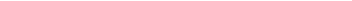 _____________________________________Department Chair or Dean Collaborator NameUnitRoleItem (e.g. salary support, software, other)Estimated costBrief rationale